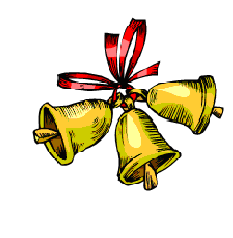                              выпуск № 13(2015-2016 уч.год)- В КАЛЕЙДОСКОПЕ ШКОЛЬНЫХ ДНЕЙ –           Уже который  год в день 14 марта Православная Церковь празднует День Православной книги. Это новый праздник, но, без сомнения, у него большое будущее. Почему день празднования выпал именно на 14 марта, на эту дату? Потому что трудами дьякона Ивана Фёдорова и Петра Мстиславца  14 марта 1564 года вышла в свет первая на Руси печатная книга «Апостол». Именно с этого дня и зародилось само понятие православная книга.	Ежегодно в нашей школе в преддверие этого праздника  проходят мероприятия, посвященные Дню Православной книги. «Услышать мудрых пламенное слово…» - так называлась литературно-художественная композиция, которую подготовили ребята 5 классов под руководством учителя истории  Шайна Л.А. На книжно-иллюстративной  выставке «Встреча с прекрасным и вечным» были представлены книги, датированные 18 и началом 20 веков. Настоятель храма А. Невского протоиерей Михаил, который был приглашен на мероприятие, рассказал ребятам об истории возникновения православных книг, значении их в жизни человека.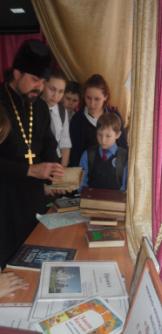 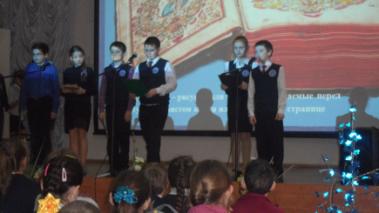 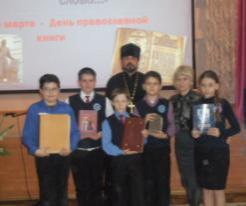 ПРОБА  ПЕРА –*****Сидишь один  в тиши ночной,Всё думаешь, мечтаешь,А время,  жизнь проходит чередой,Как - будто бы вода сквозь пальцы убегает.Ведь в этой жизни каждый многое теряет,Но позже обретает.Мы гонимся за временем, но чаще отстаем,Мы видим слово: правда, но ложь ответ даёт,А вдруг всё не серьёзно?! Судьба как зимний лёд,Он, вроде бы не тает, но по течению плывёт,Подует лёгкий ветерок, мечты рассеются в тиши,Слеза тихонько упадёт на землю капелькой росы…						Завгородняя Виктория, 10 класс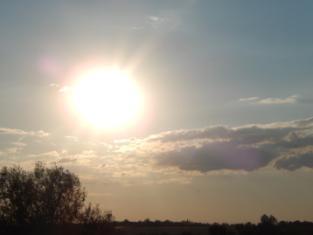 Учредитель и издатель – Совет старшеклассников МКОУ Митрофановская СОШ Куратор: Плохих Надежда Викторовна  Главный редактор: Осипова Татьяна, 10 «А» классКорреспонденты: Дудник Д., Варёнова А., Черячукина Д., Иващенко А., Шульга Е.Фотокорреспонденты: Стеганцева Ангелина, Певченко Дарья, Губская Анастасия. Верстка и дизайн: Боброва Мария, Яценко Анастасия, Шаповалов Иван, Огуля Илья, Адрес редакции: МКОУ Митрофановская  СОШ, кабинет №207Юные поэты, фотографы, и просто увлеченные люди  Митрофановской школы! Вы сможете размещать  свои работы, фотографии, стихотворения, удивительные рассказы, истории! Наша газета поможет раскрыть все ваши творческие способности, и продемонстрировать их всей школе!